Objednáváme u Vás prodloužení licence pro produkt Eset Secure Office Plus na 3 rokyTermín splnění: 30.11. 2020Maximální cena:  110.000,- Kč (včetně DPH)Fakturu za provedené plnění zašlete na výše uvedenou adresu. V textu nebo v hlavičce prosím uveďte číslo této objednávky, protože jinak nebude Vaše faktura proplacena.V Plzni dne 3. 11. 2020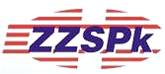 Zdravotnická záchranná služba Plzeňského kraje, příspěvková organizace, se sídlem Klatovská třída 2960/200iJižní Předměstí 30100 Plzeň IČ 45333009, DIČ CZ45333009 (plátce DPH)Dodavatel ESET software spol. s r.o.Jankovcova 103717000 Praha 7IČO:	26467593Objednávka č. 7404 / 2020Podpisy oprávněných osobPodpisy oprávněných osobPodpisy oprávněných osobFunkceJméno (čitelně)PodpisVyřizujeIng. Petr JáchimSprávce rozpočtuIvana VěkováPříkazce operaceIng. Vlastimil Stehlík